Presseinformation»Der Fall Gloriosa« von Johannes WilkesMeßkirch, März 2021Hinter Erfurts Fassaden
Johannes Wilkes setzt die Krimi-Reihe um Kommissar Mütze fort – Tatort ErfurtDie thüringische Landeshauptstadt Erfurt ist bekannt für ihren Dom, das Theater und die Domstufenfestspiele. 2021 bereichert die Bundesgartenschau die Stadt um einen weiteren Anziehungspunkt. Den atmosphärischen, mittelalterlichen Stadtkern macht Johannes Wilkes zum Schauplatz seines neuen Krimis »Der Fall Gloriosa«, dem neuen Einsatzgebiet von Kommissar Mütze. Kurz nach seiner Ankunft muss er direkt in seinem ersten Mordfall ermitteln. Ein städtischer Gärtner wird erhängt an der Glocke Gloriosa aufgefunden. Als kurz darauf ein Postbote ebenfalls ermordet und mit einer Nachricht des Täters entdeckt wird, wächst die Angst vor einem Serienmörder. Erst eine geheimnisvolle Frau auf der Beerdigung des ersten Opfers bringt den Kommissar auf die Spur eines grausamen Racheplans. Doch nicht nur die Ermittlungen stellen Mütze vor Herausforderungen: In seiner Beziehung mit Karl-Dieter, dem Grund für seinen Umzug, kriselt es. Johannes Wilkes verbindet einen spannenden Kriminalfall mit viel Wissenswertem über die Stadt Erfurt. Dabei lässt er auch das Privatleben des sympathischen Pärchens Mütze und Karl-Dieter nicht zu kurz kommen.Zum BuchOstersonntag in Erfurt. Alles wartet darauf, dass die Gloriosa erklingt, die altehrwürdige Glocke des Erfurter Doms. Doch anstelle des klaren Klangs ertönt nur ein klägliches Scheppern: Ein toter Mann hängt kopfüber in der Glocke. Kommissar Mütze, der Liebe wegen nach Erfurt gezogen, ermittelt in seinem neuen Revier. Als eine weitere Leiche in einer Puffbohnenkiste auf dem Markt auftaucht, ist klar: Mütze hat es mit einem Serientäter zu tun, der weitermorden wird …Der AutorDr. Johannes Wilkes hat sich nicht nur als Krimiautor, sondern auch als Reisejournalist einen Namen gemacht. Seine Essays und Erzählungen wurden mit mehreren Literaturpreisen ausgezeichnet. Zu Thüringen hat der Autor seit seiner Jugend ein enges Liebesverhältnis, besonders gern durchstreift er die schönen Landschaften mit dem Fahrrad, die beste Art, um Land und Leute kennenzulernen.Der Fall GloriosaJohannes Wilkes242 SeitenEUR 14,00 [D] / EUR 14,40 [A]ISBN 978-3-8392-2809-8Erscheinungstermin: 10. März 2021Kontaktadresse: Gmeiner-Verlag GmbH Petra AsprionIm Ehnried 588605 MeßkirchTelefon: 07575/2095-153Fax: 07575/2095-29petra.asprion@gmeiner-verlag.dewww.gmeiner-verlag.deCover und Autorenfoto zum Download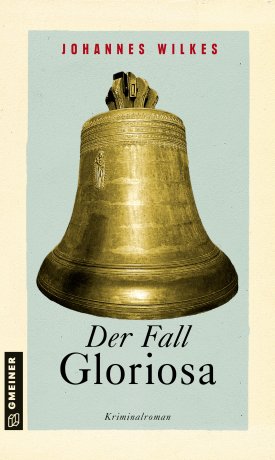 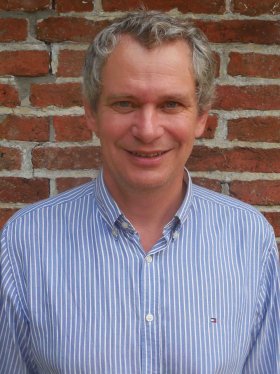 				© privatAnforderung von Rezensionsexemplaren:Johannes Wilkes »Der Fall Gloriosa«, ISBN 978-3-8392-2809-8Absender:RedaktionAnsprechpartnerStraßeLand-PLZ OrtTelefon / TelefaxE-Mail